TINJAUAN KUALITAS PELAYANAN TERHADAP KEPUASAN PELANGGAN PDAM TIRTA PAKUANKOTA BOGORTUGAS AKHIROleh :SIHABUDINNPM : 160110065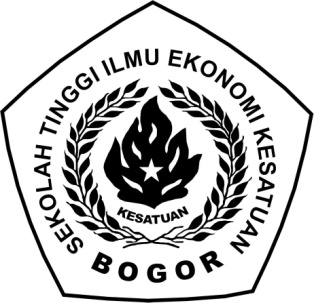 PROGRAM DIPLOMA III KEUANGAN DAN PERBANKANSEKOLAH TINGGI ILMU EKONOMI KESATUANBOGOR2019